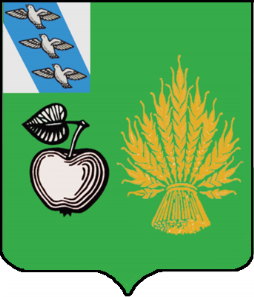 АДМИНИСТРАЦИЯБЕЛОВСКОГО РАЙОНА КУРСКОЙ ОБЛАСТИП О С Т А Н О В Л Е Н И Еот 20.07.2022 № 616 307 910 Курская область, сл.Белая В соответствии с Федеральным законом от 1.04.2022 года №90-ФЗ «О внесении изменений в отдельные законодательные акты Российской Федерации, Уставом муниципального района «Беловский район» Курской области, Администрация Беловского района Курской области ПОСТАНОВЛЯЕТ:1. Внести изменения и дополнения в постановление администрации Беловского района Курской области от 11.05.2018 г № 376 «Об утверждении порядка размещения сведений о доходах, расходах, об имуществе и обязательствах имущественного характера муниципальных служащих Администрации Беловского района и руководителей муниципальных учреждений Беловского района, а также сведений о доходах, расходах, об имуществе и обязательствах имущественного характера их супруги (супруга) и несовершеннолетних детей в информационно-телекоммуникационной сети «Интернет» на официальном сайте муниципального образования «Беловский район» и предоставления этих сведений средствам массовой информации для опубликования (в редакции от 14.04.2017 г № 270, от 11.05.2018 г № 376, от 11.12.2019 №956)»:1.1. В пп. «г» пункта 2 Порядка размещения сведений о доходах, расходах, об имуществе и обязательствах имущественного характера муниципальных служащих Администрации Беловского района,  а также сведений о доходах, расходах, об имуществе и обязательствах имущественного характера их супруги (супруга) и несовершеннолетних детей в информационно-телекоммуникационной сети «Интернет» на официальном сайте муниципального образования «Беловский район» и предоставления этих сведений средствам массовой информации для опубликования (Приложение №1), после слов « организаций», дополнить словами «цифровых финансовых активов, цифровой валюты,».2. Контроль за выполнением настоящего постановления возложить на Управляющего делами Администрации Беловского района А.В.Шепелева.3. Настоящее постановление вступает в силу со дня  его подписания и подлежит размещению на официальном сайте муниципального района «Беловский район» Курской области (http://bel.rkursk.ru).Глава Беловского районаКурской области                                                                           Н.В. ВолобуевО внесении изменений и дополнений в постановление администрации Беловского района Курской области от 11.05.2018 г № 376 «Об утверждении порядка размещения сведений о доходах, расходах, об имуществе и обязательствах имущественного характера муниципальных служащих Администрации Беловского района и руководителей муниципальных учреждений Беловского района, а также сведений о доходах, расходах, об имуществе и обязательствах имущественного характера их супруги (супруга) и несовершеннолетних детей в информационно-телекоммуникационной сети «Интернет» на официальном сайте муниципального образования «Беловский район» и предоставления этих сведений средствам массовой информации для опубликования (в редакции от 14.04.2017 г № 270, от 11.05.2018 г № 376, от 11.12.2019 №956)»